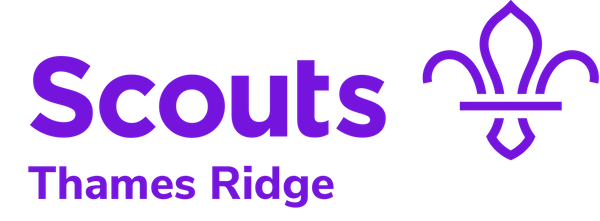 Scouting ProgramActivity BookletTime Capsule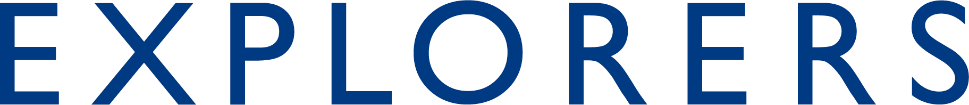 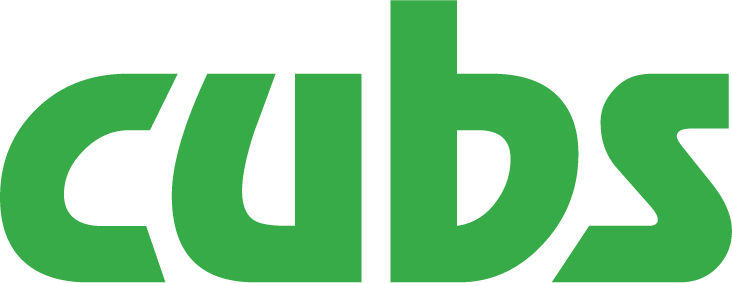 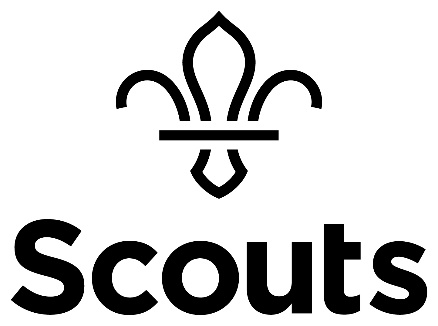 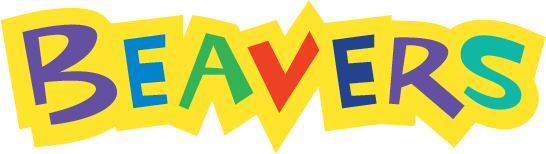 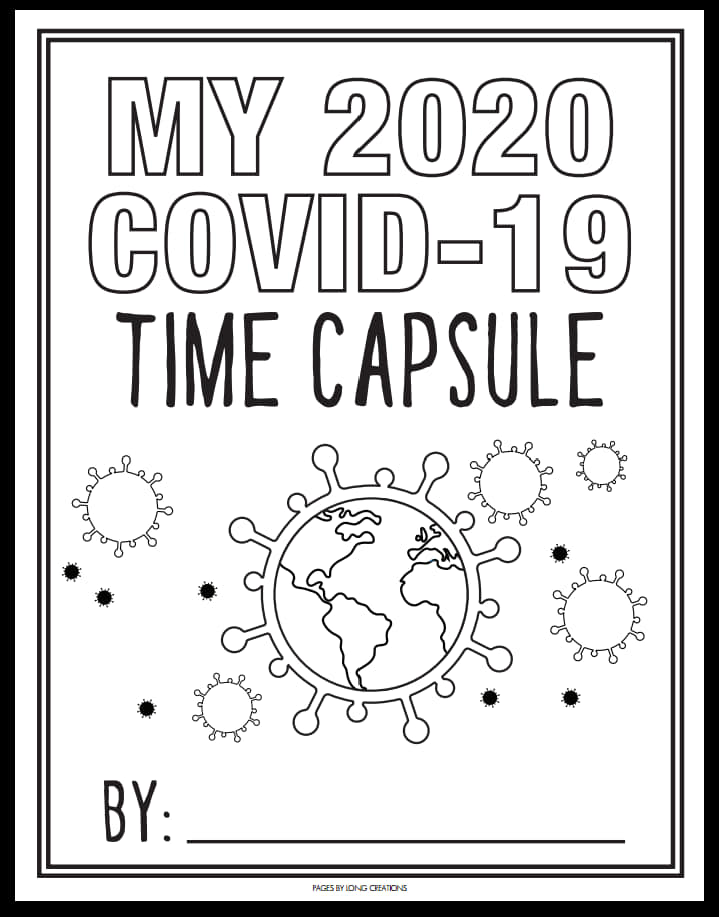 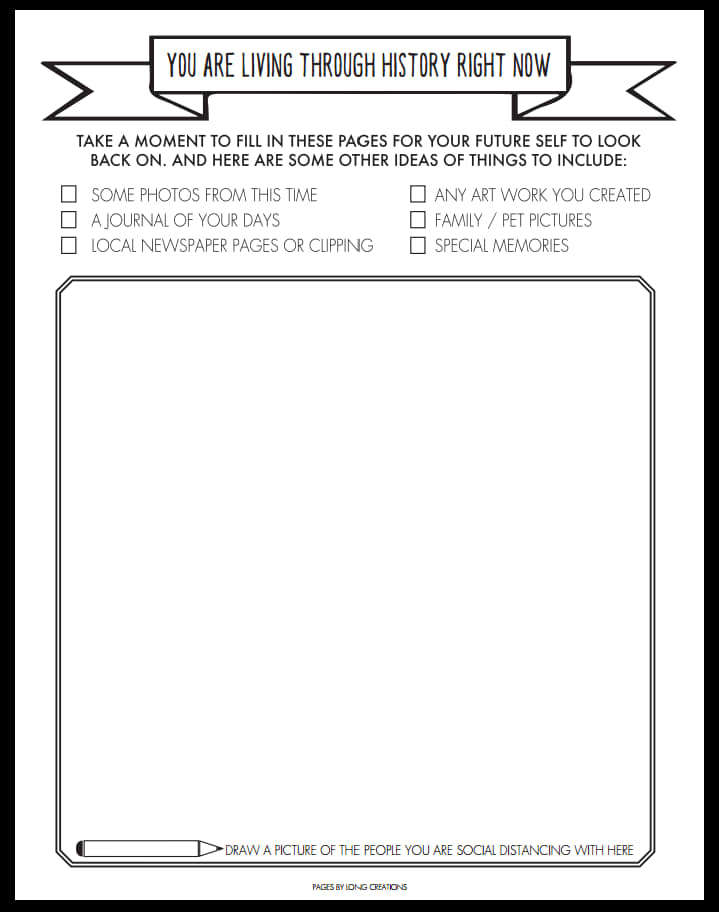 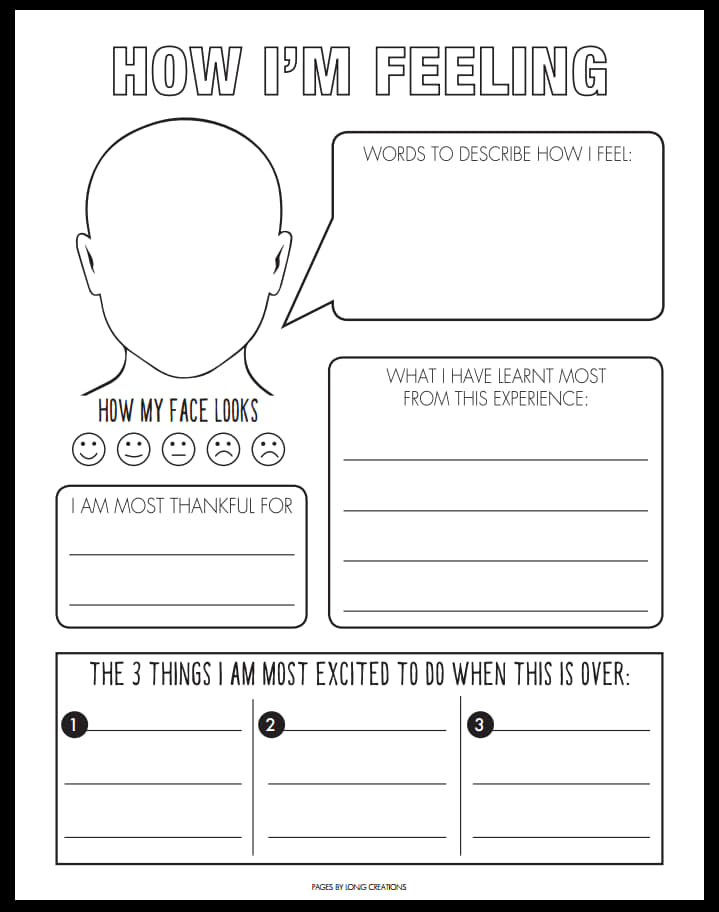 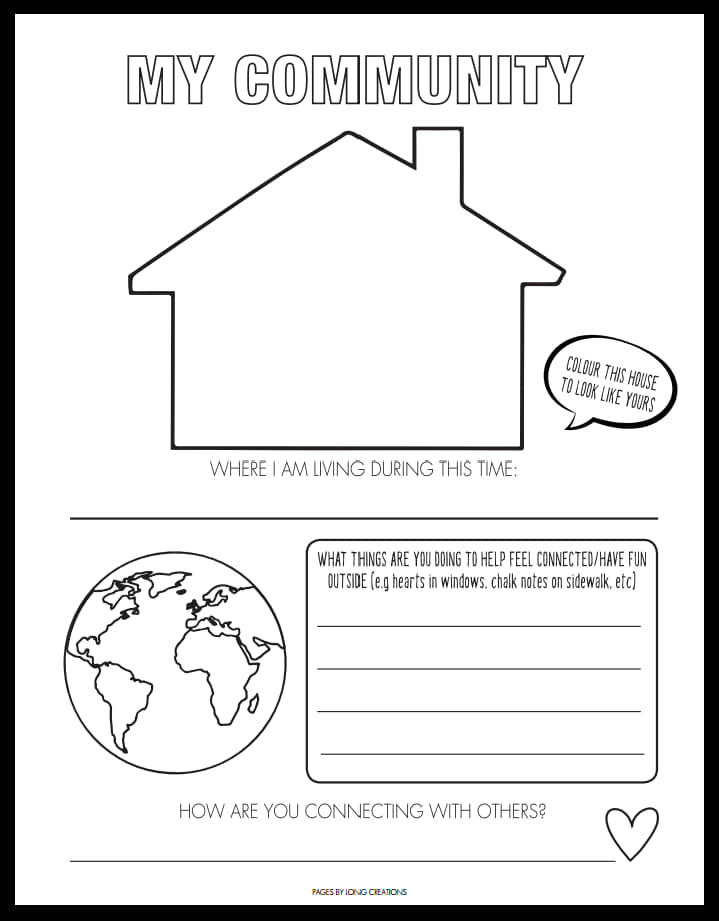 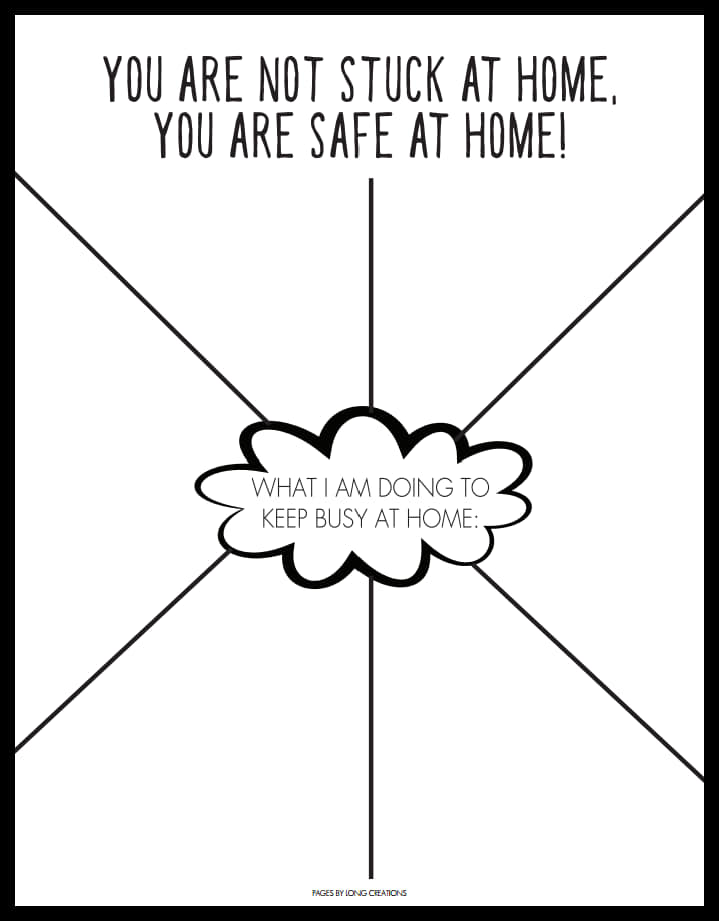 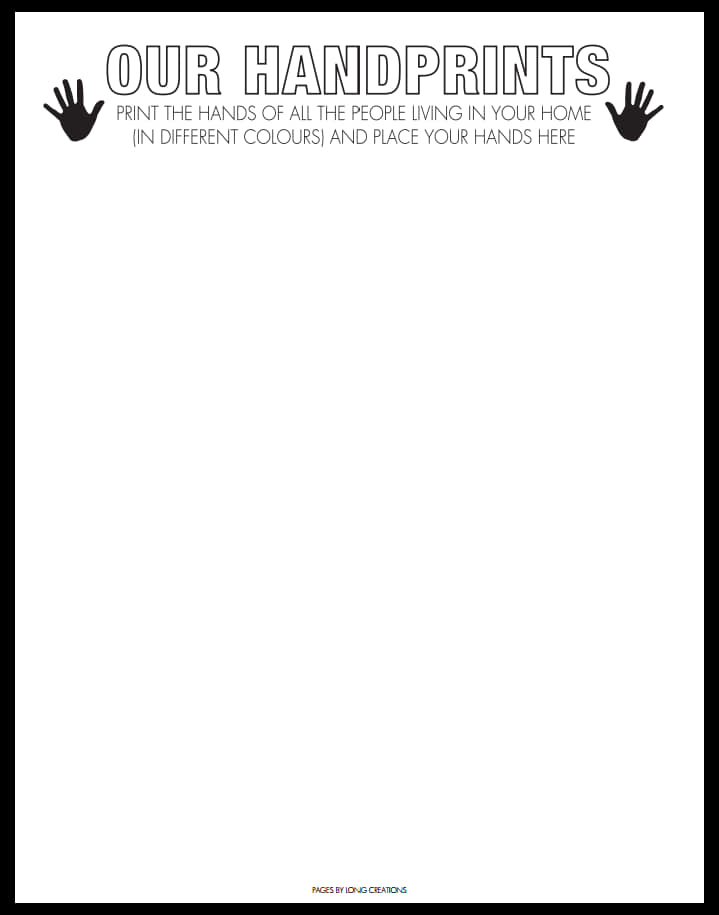 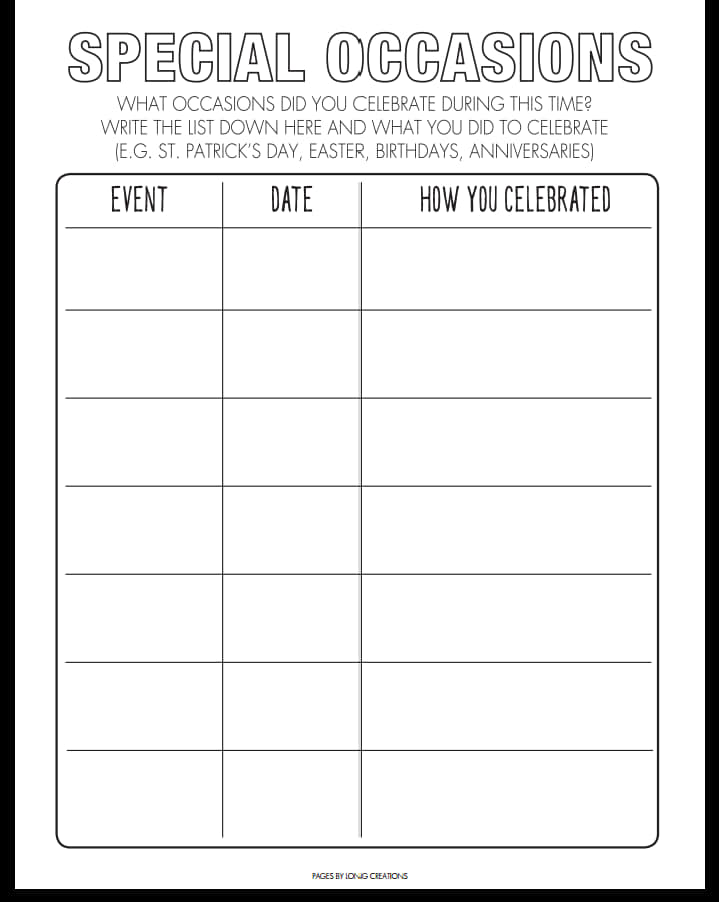 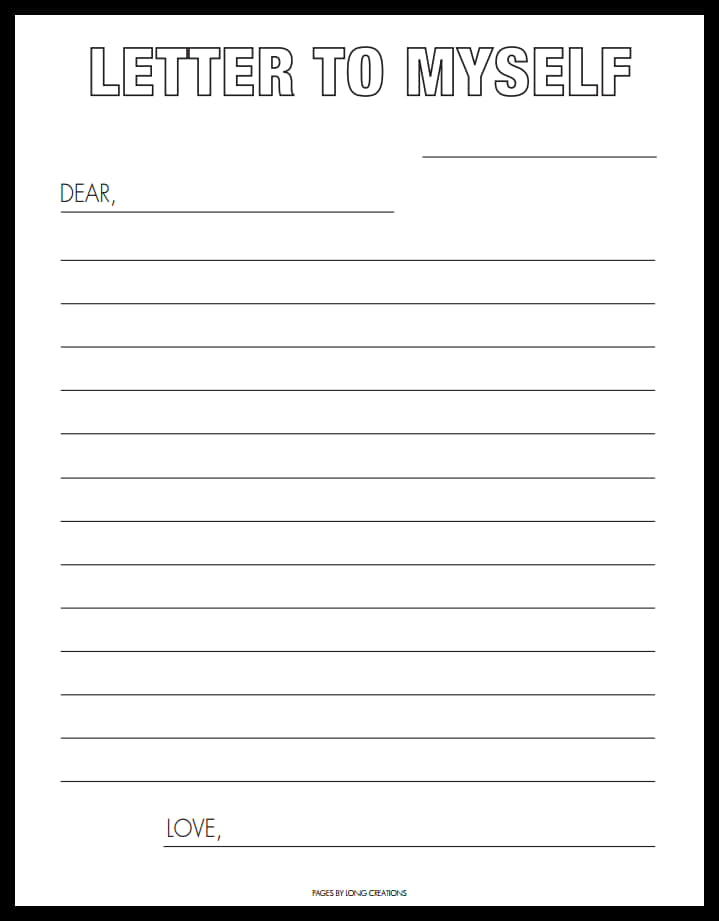 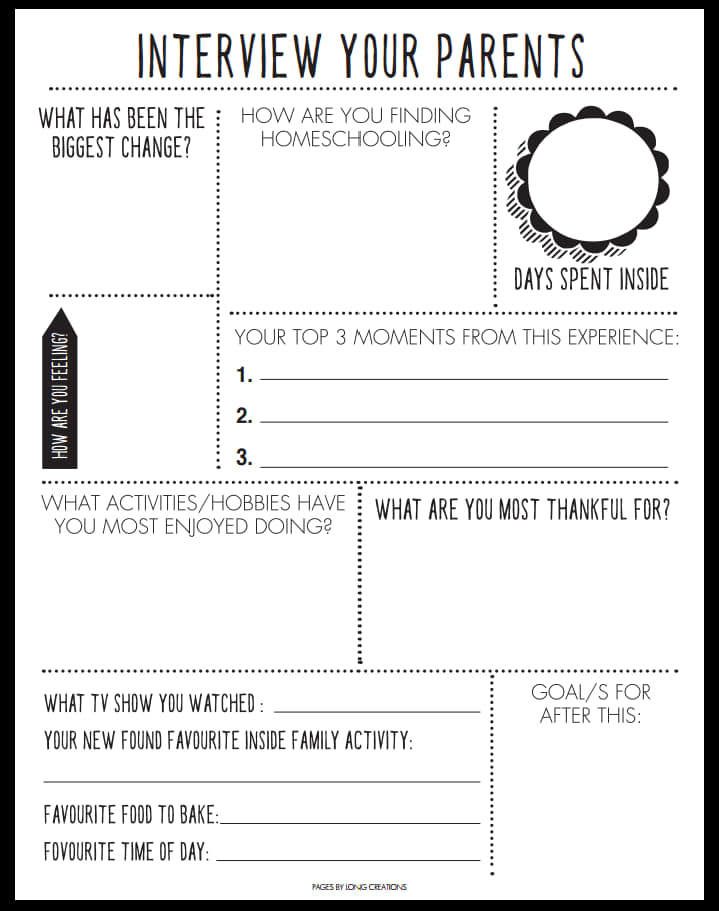 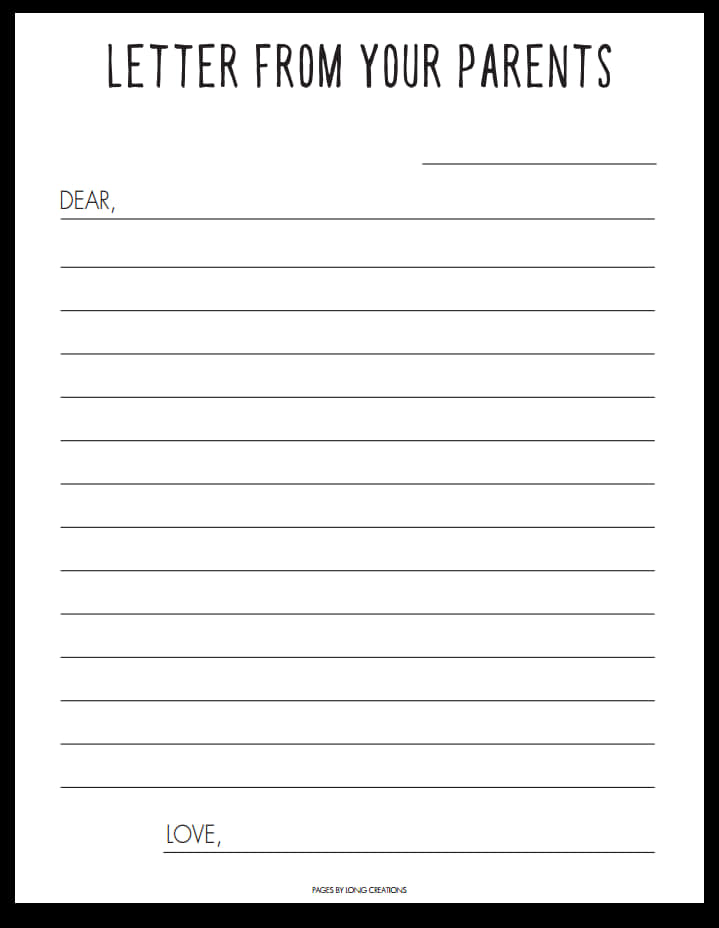 